МистерствО Российской Федерации по делам гражданской обороны, чрезвычайным ситуациям и ликвидации последствий стихийных бедствий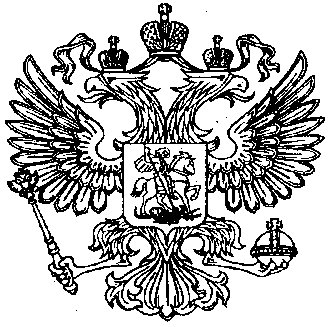 Анализдеятельности по координации органов управленияи подразделений пожарной охраныв 2021 годуМосква 2022I. Общие положенияНастоящий анализ разработан в соответствии со статьей 4 Федерального закона от 21.12.1994 № 69-ФЗ «О пожарной безопасности» (далее – закон
«О пожарной безопасности») и пунктом 13 Положения о порядке координации деятельности пожарной охраны, утвержденного приказом МЧС России
от 08.02.2021 № 60 (зарегистрирован Министерством юстиции Российской Федерации 19.03.2021, регистрационный № 62818) (далее – приказ МЧС России от 08.02.2021 № 60).На территории субъектов Российской Федерации создана
система пожарно-спасательных гарнизонов, включающая в себя
85 территориальных и 1 523 местных пожарно-спасательных гарнизонов.Группировка сил и средств реагирующих подразделений составляет более 22 тысяч подразделений пожарной охраны, общей численностью 405 тысяч ед. личного состава, на вооружении которых находятся свыше 67 тысяч ед. техники различного назначения, из них:4 049 подразделений федеральной противопожарной службы (далее – ФПС);4 389 подразделений противопожарной службы субъектов Российской Федерации (далее – ППС) (АППГ – 4 329, +1,4%);2 606 подразделений ведомственной пожарной охраны (далее – ВПО) (АППГ – 2 575, +1,2%);1 760 подразделений муниципальной пожарной охраны (далее – МПО) (АППГ – 1 713, +2,7%);599 подразделений частной пожарной охраны (далее – ЧПО) (АППГ – 589, +1,7%);8 965 добровольных пожарных команд (АППГ – 9 003, -0,4%).В свою очередь все виды пожарной охраны условно классифицируются
на два подвида исходя из основных целей их создания, а именно на: территориальные подразделения пожарной охраны (16 481 подразделение) – территориальные подразделения ФПС, ППС, МПО, ДПК;объектовые подразделения пожарной охраны (5 889 подразделений) – объектовые, договорные и специальные подразделения ФПС, объектовые подразделения ППС, объектовые ДПК, ВПО и ЧПО.  Согласно статье 76 Федерального закона от 22.07.2008 № 123-ФЗ «Технический регламент о требованиях пожарной безопасности»
(далее – Технический регламент) территориальные подразделения пожарной охраны размещаются в населенных пунктах исходя из условия, что время прибытия первого подразделения к месту вызова в городах не должно превышать 10 минут, а в сельских населенных пунктах – 20 минут.Диаграмма № 1. Сведения о подразделениях пожарной охраныОбщая численность подразделений пожарной охраны (без учета ФПС) составляет 205 006 единиц личного состава (АППГ – 203 858, +0,6%), из них:73 642 единицы – в подразделениях ППС (АППГ – 72 630, +1,4%);46 758 единиц – в подразделениях ВПО (АППГ – 46 241, +1,1%);7 882 единицы – в подразделениях МПО (АППГ – 7 962, -1%);20 169 единиц – в подразделениях ЧПО (АППГ – 19 246, +4,8%);56 555 единиц – в ДПК (АППГ – 57 779, -2,1%).На вооружении указанных подразделений находится 31 011 единиц пожарной техники (АППГ – 30 681, +1,1%), из них:11 276 единиц – в подразделениях ППС (АППГ – 11 084, +1,7%);5 677 единиц – в подразделениях ВПО (АППГ – 5 479, +3,6%);2 108 единиц – в подразделениях МПО (АППГ – 2 147, -1,8%);1 966 единиц – в подразделениях ЧПО (АППГ – 1 960, +0,3%);9 984 единицы – в ДПК (АППГ – 10 011, -0,3%).Диаграмма № 2. Сведения о численности и технической оснащенностиподразделений пожарной охраныАнализ работы по включению подразделений пожарной охраны
в Расписания выездов подразделений местных пожарно-спасательных гарнизонов для тушения пожаров и проведения аварийно-спасательных работ
и Планы привлечения сил и средств территориальных пожарно-спасательных гарнизонов для тушения пожаров и проведения аварийно-спасательных работ
на территории субъектов Российской Федерации (далее – документы предварительного планирования действий по тушению пожаров и проведению аварийно-спасательных работ) показал, что в 8 субъектах Российской Федерации в документы предварительного планирования действий по тушению пожаров
и проведению аварийно-спасательных работ включены не все имеющиеся подразделения пожарной охраны, а именно в республиках Калмыкия, Дагестан
и Крым, Волгоградской, Кировской и Рязанской областях, а также в г. Москве
и Ненецком автономном округе.Это свидетельствует о том, что в данных субъектах Российской Федерации подразделения иных видов пожарной охраны не принимают активного участия
в деятельности пожарно-спасательных гарнизонов.Совершенствование данной работы является актуальным и важным аспектом в вопросах взаимодействия всех видов пожарной охраны.Всего из 18 319 подразделений пожарной охраны в документы предварительного планирования действий по тушению пожаров и проведению аварийно-спасательных работ включено 18 102 (98,8%), из них:4 389 (100%) подразделений ППС (АППГ – 4 329, +1,4%);2 447 (93,8%) подразделений ВПО (АППГ – 2 382, +2,7%);1 743 (99%) подразделения МПО (АППГ – 1 707, +2,1%);558    (93,2%) подразделений ЧПО (АППГ – 499, +11,8%);8 965 (100%) ДПК (АППГ – 9 003).Диаграмма № 3. Сведения о включении подразделений пожарной охраныв документы предварительного планирования действий по тушению пожарови проведению аварийно-спасательных работВ течение 2021 года подразделениями различных видов пожарной охраны (без учета ФПС) потушено 190 974 пожара (АППГ – 238779, -20,02%), из них:подразделениями ФПС – 117 362 пожара (АППГ – 156 473, -25% );подразделениями ППС – 63 592 пожара (АППГ – 70 684, -10%);подразделениями ВПО – 912 пожаров (АППГ – 843, +8,2%);подразделениями МПО – 2 293 пожара (АППГ – 1 992, +15,1%);подразделениями ЧПО – 391 пожар (АППГ – 340, +15%);ДПК – 6 424 пожара (АППГ – 8 447, -23,9%) (диаграмма № 6).Наибольшее количество потушенных пожаров подразделениями пожарной охраны (без учета ФПС) в 2021 году зарегистрировано на территории Приморского и Хабаровского краев, Ленинградской, Московской, Рязанской, Самарской и Челябинской областей.Диаграмма № 4. Сведения о тушении пожаров подразделений пожарной охраныII. Деятельность органов управленияпожарной охраныПо информации, имеющейся в МЧС России, в настоящее время органы управления пожарной охраны созданы:в органах исполнительной власти 81 субъекта Российской Федерации
(за исключением Карачаево-Черкесской Республики, республик Ингушетия, Северная Осетия – Алания и Тыва);в муниципальных образованиях 32 субъектов Российской Федерации
(за исключением 11 субъектов Дальневосточного, 11 субъектов Северо-Западного, 10 субъектов Центрального, 7 субъектов Северо-Кавказского,
5 субъектов Сибирского, а также 3 субъектов Приволжского, 3 субъектов Уральского и 3 субъектов Южного федеральных округов);в 8 федеральных органах исполнительной власти (МВД России, Росгвардии, ФСИН России, СВР России, ФСБ России, ФСО России, Минобороны России и ГУСП);в 1 государственной корпорации (Ростех);в 5 организациях (ПАО «Газпром», ПАО «Транснефть», ПАО «Лукойл», ПАО «Мечел», ФГП ВО ЖДТ России).Также образовано 29 854 общественных объединения пожарной охраны,
526 из которых создано в форме юридических лиц.В целях повышения уровня взаимодействия между МЧС России
и органами управления ведомственной пожарной охраны федеральных органов исполнительной власти и организаций по вопросам обеспечения пожарной безопасности приказом МЧС России в 2018 году создана соответствующая рабочая группа.Представители органов управления ведомственной пожарной охраны федеральных органов исполнительной власти, государственных корпораций
и организаций (далее – органы управления ВПО) являются постоянными участниками мероприятий, проводимых МЧС России, в том числе ежегодного Международного салона средств обеспечения безопасности «Комплексная безопасность», научно-практических и научно-технических конференций
и семинаров, а также международных мероприятиях в пределах компетенции.Должностные лица органов управления ВПО принимают участие
в работе подкомитетов Технического комитета по стандартизации
при МЧС России.Проведенный анализ наличия лицензий на осуществление деятельности
по тушению пожаров в населенных пунктах, на производственных объектах
и объектах инфраструктуры показал, что они имеются у 83% подразделений ППС, 45% подразделений ВПО и 97% подразделений ЧПО.В настоящее время у подразделений ВПО на территории Карачаево-Черкесской Республики, Республики Адыгея и г. Севастополя, а также
у половины подразделений ЧПО, расположенных на территории Оренбургской области, отсутствуют лицензии на данный вид деятельности.В целях своевременной и качественной работы по спасению людей 
и имущества при тушении пожаров, оказанию первой помощи в непригодной
для дыхания среде в 4 538 (АППГ – 4 397, +3,2%) подразделениях пожарной охраны (без учета ФПС) создана газодымозащитная служба, из них:в 3 450 (78,6%) подразделениях ППС (АППГ – 3 395, +1,6%);в 647 (24,8%) подразделениях ВПО (АППГ – 617, +4,9%);в 17 (0,9%) подразделениях МПО (АППГ – 15, +13,3%);в 424 (70,8%) подразделениях ЧПО (АППГ – 370, +14,6%).Анализ показал, что до настоящего времени газодымозащитная служба 
не создана:в подразделениях ППС Республики Марий Эл, Красноярского
и Краснодарского краев, Томской, Оренбургской, Пензенской, Калининградской, Владимирской и Костромской областей, а также г. Севастополя и Ненецкого автономного округа;в подразделениях МПО на территории республик Алтай, Калмыкия, Мордовия и Татарстан, Удмуртской и Чувашской республик, Алтайского, Красноярского и Пермского краев, Астраханской, Брянской, Владимирской, Волгоградской, Воронежской, Иркутской, Калужской, Кемеровской, Кировской, Костромской, Курганской, Ленинградской, Нижегородской, Оренбургской, Ростовской, Рязанской, Свердловской, Тамбовской и Тюменской областей;в подразделениях ВПО федеральных органов исполнительной власти (Министерство обороны РФ, Федеральная служба исполнения наказаний)
на территории Республики Адыгея, Карачаево-Черкесской Республики, Ленинградской и Мурманской областей, а также в иных организациях, расположенных на территории Пензенской области;в подразделениях ЧПО на территории республик Адыгея и Калмыкия, Алтайского края, Астраханской, Брянской, Волгоградской, Кемеровской, Курганской, Тверской, Ульяновской и Челябинской областей, а также г. Москвы.В течение 2021 года на территории субъектов Российской Федерации проводилась работа по проверке соответствия соискателя лицензии – Федерального государственного предприятия «Ведомственная охрана железнодорожного транспорта Российской Федерации» (далее – ФГП ВО ЖДТ России) лицензионным требованиям в соответствии с Положением
о лицензировании деятельности по тушению пожаров в населенных пунктах,
на производственных объектах и объектах инфраструктуры, утвержденным постановлением Правительства Российской Федерации от 28.07.2020 № 1131 (далее – Положение о лицензировании).Анализ проведенной работы показал, что в ряде случаев работники пожарных поездов не имеют соответствующего профессионального образования и (или) подтверждения прохождения повышения квалификации, а также документов, подтверждающих отсутствие медицинских противопоказаний
для исполнения должностных обязанностей (подпункт «г», «д» и «е» пункта 3 Положения о лицензировании). Ведется работа по устранению замечаний.Диаграмма № 5. Сведения о создании газодымозащитной службыв подразделениях пожарной охраныIII. Деятельность подразделений пожарной охраныпо охране населенных пунктовПодразделениями пожарной охраны (без учета ФПС) обеспечивается прикрытие в противопожарном отношении 92 641 населенного пункта
(АППГ – 91 188, +1,6%), где проживает 32 215 078 человек (АППГ – 32 355 814, -0,4%).Диаграмма № 6. Сведения о прикрытии населенных пунктовподразделениями пожарной охраныИз них подразделениями ППС охраняется 52 204 (34,1%) населенных пункта (АППГ – 52 569, -0,7%) с населением 23 633 268 человек (16,1%) (АППГ – 24 140 641, -2,1%);подразделениями МПО – 7 888 (5,1%) населенных пунктов (АППГ – 7 859, +0,4%) с населением 1 519 780 человек (1%) (АППГ – 1 514 079, +0,4%); подразделениями ЧПО – 338 (0,2%) населенных пунктов (АППГ – 249, +35,7%) с населением 304 153 человека (0,2%) (АППГ – 278 020, +9,4%);подразделениями ДПК – 32 211 (21%) населенных пунктов (АППГ – 30 511, +5,6%) с населением 6 757 877 человек (4,6%) (АППГ – 6 423 074, +5,2%).Диаграмма № 7. Сведения о численности населения,проживающего в прикрытых населенных пунктахВ целях увеличения прикрытия территории субъектов Российской Федерации в противопожарном отношении в течение 2021 года создано
72 подразделения ППС численностью 1 662 человека, на вооружении которых находится 84 единицы пожарной техники, из них:15 подразделений на территории Волгоградской области (129 человек,
20 единиц техники); 5 подразделений на территории Республики Дагестан (89 человек,
5 единиц техники);24 подразделения на территории Республики Калмыкия, Алтайского
и Забайкальского краев, Липецкой, Ростовской и Саратовской областей
(по 4 в каждом) (429 человек, 24 единицы техники);6 подразделений на территории Республик Алтай и Крым (по 3 в каждом); (81 человек, 6 единиц техники); 12 подразделений на территории Республики Калмыкия, Ставропольского края, Амурской, Ленинградской, Свердловской и Тверской области
(по 2 в каждом) (447 человек, 14 единиц техники);10 подразделений на территории Удмуртской Республики, Красноярского, Приморского и Хабаровского краев, Белгородской, Курской, Рязанской, Самарской, Смоленской и Челябинской областей (по 1 в каждом)
(487 человек, 15 единиц техники).Увеличена численность подразделений ППС республик Ингушетия
и Татарстан, Чувашской Республики, Пермского края, Ивановской, Калужской, Кемеровской, Курганской, Магаданской и Псковской областей, а также Ханты-Мансийского автономного округа (всего на 177 человек).Также за отчетный период создано 53 подразделения МПО численностью 164 человека, на вооружении которых находится 63 единицы пожарной техники,
из них:32 подразделения в Пермском крае (67 человек, 23 единицы техники);11 подразделений в Кировской области (48 человек, 12 единиц техники);8 подразделений в Тюменской области (43 человека, 25 единиц техники);по 1 подразделению в Оренбургской и Тамбовской областях (6 человек,
3 единицы техники).Целенаправленная работа по созданию территориальных подразделений пожарной охраны за отчетный период (без учета ФПС) позволила увеличить прикрытие населённых пунктов на 0,94%.IV. Деятельность подразделений пожарной охраныпо охране объектовОбъектовыми подразделениями пожарной охраны обеспечивается охрана 5 564 объектов (АППГ – 5 535, +0,5%).Диаграмма № 8. Сведения об объектах,охраняемых подразделениями пожарной охраныПоложениями приказа МЧС России от 08.02.2021 № 60 определено,
что координация на федеральном уровне осуществляется структурным подразделением центрального аппарата МЧС России в отношении органов управления пожарной охраны, подразделения которых осуществляют охрану
от пожаров объектов, подведомственных федеральным органам исполнительной власти, государственным корпорациям, а также организациям, включенным
в перечень стратегических предприятий и стратегических акционерных обществ, утвержденный Указом Президента Российской Федерации от 04.08.2004 № 1009 (далее – Указ).По состоянию на 31.12.2021 в данный Указ было включено
153 организации, из них 74 федеральных государственных унитарных предприятия, 51 акционерное общество, 24 федеральных казенных предприятия, 3 государственные корпорации и 1 федеральное государственное предприятие.Охрану указанных организаций осуществляют 18 территориальных подразделений ППС, 520 подразделений ВПО, 485 подразделений ЧПО,
487 подразделений ДПО, а также 128 территориальных, 21 объектовое,
93 договорных и 54 специальных подразделения ФПС общей численностью около 33 тысяч единиц личного состава и 2 700 единиц пожарной техники.За отчетный период на подведомственных объектах указанных федеральных органов исполнительной власти, государственных корпораций
и организаций:потушено более 200 пожаров;проведено более 53 тысяч пожарно-тактических учений и занятий
по отработке действий личного состава подразделений пожарной охраны
при тушении условных пожаров на территории охраняемых объектов;проведено более 56 тысяч занятий по отработке личным составом нормативов по пожарно-строевой подготовке;проведено около 7 тысяч тренировок по эвакуации;профилактическим составом подразделений пожарной охраны проведено более 470 тысяч инструктажей по соблюдению требований пожарной безопасности на подведомственных объектах с охватом более 1,6 млн. человек;более 7 тысяч должностных лиц прошло подготовку, переподготовку
и повышение квалификации;обучено более 27 тысяч человек по программам пожарно-технического минимума;проведено более 16 тысяч выступлений на радио и телевидении;опубликовано более 300 статей в печатных изданиях на противопожарную тематику.Всего в течение 2021 года в федеральных органах исполнительной власти и организациях было создано 23 подразделения ВПО общей численностью
165 человек, на вооружении которых находится 25 единиц пожарной техники.V. Нормативная правовая базав области пожарной безопасностиСтатьями 16 и 18 Федерального закона «О пожарной безопасности» осуществление тушения пожаров отнесено к полномочиям как федеральных органов государственной власти, так и органов государственной власти субъектов Российской Федерации, и является предметом их совместного ведения.При этом к полномочиям органов государственной власти субъектов Российской Федерации в области пожарной безопасности относится,
в том числе, организация тушения пожаров силами Государственной противопожарной службы (за исключением лесных пожаров, пожаров
в закрытых административно-территориальных образованиях, на объектах, входящих в утверждаемый Правительством Российской Федерации перечень объектов, критически важных для национальной безопасности страны, других особо важных пожароопасных объектов, особо ценных объектов культурного наследия народов Российской Федерации, а также при проведении мероприятий федерального уровня с массовым сосредоточением людей), а также утверждение перечня организаций, в которых в обязательном порядке создается пожарная охрана, содержащаяся за счет средств субъектов Российской Федерации.Полномочия органов местного самоуправления определены статьей 19
закона «О пожарной безопасности», а также статьями 14.1, 15.1 (с 1 января 2022 года) и 16.1 Федерального закона от 06.10.2003 № 131-ФЗ «Об общих принципах организации местного самоуправления в Российской Федерации», при этом
к полномочиям органов местного самоуправления отнесено обеспечение первичных мер пожарной безопасности в границах населенных пунктов,
к которым относятся, в том числе, локализация пожара, спасение людей
и имущества до прибытия подразделений Государственной противопожарной службы, создание муниципальной пожарной охраны и создание условий
для организации добровольной пожарной охраны.При этом создание подразделений муниципальной пожарной охраны является правом органов местного самоуправления и напрямую зависит
от их финансовых возможностей.Статьей 11 закона «О пожарной безопасности» установлено, что органами местного самоуправления определяются цель, задачи, порядок создания
и организации деятельности муниципальной пожарной охраны, а также порядок ее взаимоотношений с другими видами пожарной охраны.Статьями 12 и 12.1 закона «О пожарной безопасности» определены полномочия федеральных органов исполнительной власти и организаций по созданию подразделений ведомственной и частной пожарной охраны, а также конкретизированы цели и порядок создания таких подразделений.Права и обязанности организаций в области пожарной безопасности определены статьей 37 Федерального закона «О пожарной безопасности»,
в соответствии с которой руководители организаций имеют право создавать, реорганизовывать и ликвидировать в установленном порядке подразделения пожарной охраны, которые они содержат за счет собственных средств.При этом объектовые подразделения пожарной охраны в обязательном порядке создаются на объектах исходя из требований, установленных
статьей 97 Технического регламента.Статьей 13 Федерального закона «О пожарной безопасности» установлено, что добровольная пожарная охрана создается и осуществляет свою деятельность в соответствии с Федеральным законом от 06.05.2011 № 100-ФЗ
«О добровольной пожарной охране», которым определены организационно-правовые формы ДПО и статус добровольных пожарных, установлены экономические и социальные основы создания и деятельности ДПО.Так, в течение 2021 года администрациями субъектов Российской Федерации и муниципальных образований проводилась работа по реализации полномочий в области пожарной безопасности, в том числе в части создания
и организации деятельности подразделений ДПО.В целях увеличения прикрытия населенных пунктов подразделениями пожарной охраны органами исполнительной власти субъектов Российской Федерации в течение года велась подготовка соответствующих Планов развития пожарной охраны на 2021-2023 годы, при этом:в 14 субъектах Российской Федерации реализуются ранее разработанные планы (концепции, государственные программы, стратегии) по созданию подразделений пожарной охраны;в 58 субъектах Российской Федерации разработаны и утверждены планы развития пожарной охраны;в 10 субъектах Российской Федерации разработанные планы не удалось согласовать и утвердить в высших органах исполнительной власти до конца года;в 2 субъектах Российской Федерации (Магаданская область, Ненецкий автономный округ) вопрос разработки планов в течение года не рассматривался в связи с отсутствием такой необходимости.Также в течение года в 36 субъектах Российской Федерации приняты (внесены изменения) в нормативные правовые акты, регулирующие деятельность и поддержку общественных объединений пожарной охраны
и добровольных пожарных в части:расширения социальных льгот и гарантий общественным объединениям пожарной охраны и добровольным пожарным;внесения изменений в государственные программы, направленные
на поддержку общественных объединений пожарной охраны, и порядки выделения субсидий общественным объединениям пожарной охраны;установления почетных знаков для добровольных пожарных.В остальных субъектах Российской Федерации указанные вопросы
не рассматривались.В 2018 году Президентом Российской Федерации утверждены Основы государственной политики Российской Федерации в области пожарной безопасности на период до 2030 года (Указ Президента Российской Федерации от 01.01.2018 № 2), которыми определены приоритетные направления государственной политики в области пожарной безопасности.Указом Президента Российской Федерации от 01.06.2020 г. № 353
«О внесении изменений в Положение о Министерстве Российской Федерации
по делам гражданской обороны, чрезвычайным ситуациям и ликвидации последствий стихийных бедствий, утвержденное Указом Президента Российской Федерации от 11.07.2004 № 868» МЧС России наделено полномочиями
по разработке (утверждению) в том числе:положения о порядке координации деятельности пожарной охраны;методик расчета численности и технической оснащенности подразделений пожарной охраны.В целях реализации полномочий МЧС России изданы приказы:от 08.02.2021 № 60 «Об утверждении Положения о порядке координации деятельности пожарной охраны» (зарегистрирован Минюстом России 19.03.2021, регистрационный № 62818);от 15.10.2021 № 700 «Об утверждении методик расчета численности
и технической оснащенности подразделений пожарной охраны» (зарегистрирован Минюстом России 30.11.2021, регистрационный № 66107).Указанным нормативными правовыми актами МЧС России определяются порядок и формы координации деятельности пожарной охраны, направленные
на обеспечение взаимодействия и слаженности органов управления
и подразделений различных видов пожарной охраны, а также устанавливаются единые подходы к определению количества подразделений пожарной охраны, создаваемых для тушения пожаров и проведения аварийно-спасательных работ
в населенных пунктах и организациях, мест их дислокации, количества и типажа мобильных средств пожаротушения, численности личного состава и технической оснащенности, типов зданий пожарных депо для их размещения, а также
к организации данной деятельности.В целях совершенствования законодательной базы в части уточнения отдельных полномочий федеральных органов государственной власти и органов государственной власти субъектов Российской Федерации, органов местного самоуправления в области пожарной безопасности 22.12.2020 подписан Федеральный закон № 454-ФЗ «О внесении изменений в отдельные законодательные акты Российской Федерации в части совершенствования деятельности в области пожарной безопасности».Указанным федеральным законом к полномочиям органов государственной власти субъектов Российской Федерации отнесены, в том числе, вопросы осуществления тушения пожаров силами подразделений пожарной охраны, содержащихся за счет средств субъектов Российской Федерации (за исключением лесных пожаров, пожаров в закрытых административно-территориальных образованиях, особо важных и режимных организациях, в которых создаются специальные и воинские подразделения федеральной противопожарной службы, в организациях, в которых создаются объектовые подразделения федеральной противопожарной службы, а также при проведении мероприятий федерального уровня с массовым сосредоточением людей), в соответствии со статьей 22 закона «О пожарной безопасности».Также за отчетный период федеральными органами исполнительной власти было разработано 17 локальных нормативных правовых актов, регламентирующих деятельность органов управления и подразделений ВПО.VI. Реализация отдельных вопросовкоординации пожарной охраныВ соответствии с пунктом 3 Положения о порядке координации деятельности пожарной охраны, утвержденного приказом МЧС России
от 08.02.2021 № 60, координация деятельности пожарной охраны
на федеральном уровне осуществляется Главным управлением пожарной охраны МЧС России (далее – ГУПО).С этой целью ГУПО осуществлен сбор информации по вопросам деятельности органов управления ВПО федеральных органов исполнительной власти (далее – ФОИВ), государственных корпораций (далее – ГК)
и организаций, а также деятельности территориальных органов МЧС России
по координации.Информация о деятельности ВПО была представлена Минобороны России, ФСИН России, МВД России, ФСО России, СВР России, ФСБ России, Росгвардией и ГУСП, а также АО «РТ-Пожарная безопасность» (ГК «Ростех»),
АО «Корпорация «Тактическое ракетное вооружение», ПАО «Газпром»,
ПАО «Транснефть», ПАО «Газпром», ФГП «ВО ЖДТ России», АО «Башкирская содовая компания».В рамках координации деятельности пожарной охраны в 2021 году центральным аппаратом и территориальными органами МЧС России:разработано и согласовано с ФОИВ 2 нормативных правовых акта
в области пожарной безопасности;проведено 27 190 совместных пожарно-тактических учений и занятий
по отработке действий должностных лиц органов управления и личного состава подразделений пожарной охраны по тушению условных пожаров
как на охраняемых объектах, так и в подрайонах выездов;проведено 4 430 совместных совещаний с руководителями органов управления (подразделений) пожарной охраны по вопросам организации деятельности пожарной охраны;проведено 890 совместных мероприятий (учебно-методических сборов, конференций, семинаров) с привлечением представителей органов управления (подразделений) пожарной охраны, в том числе в рамках Международного салона средств обеспечения безопасности «Комплексная безопасность – 2021»;проведено 770 совместных соревнований;проведено 11 680 совместных выездов в муниципальные образования
для организации согласованных действий, проверок и оказания помощи органам управления (подразделениям) пожарной охраны по вопросам организации деятельности пожарной охраны, изучения и распространения положительного опыта;проведено 2 420 совместных занятий по повышению квалификации личного состава органов управления (подразделений) пожарной охраны;в учебных организациях МЧС России обучено 457 должностных лиц органов управления и подразделений ВПО ФОИВ, ГК и организаций
по образовательным программам «Техносферная безопасность» бакалавриат,
«Техносферная безопасность» магистратура, «Пожарная безопасность» специалитет, по программам дополнительного профессионального образования
в области пожарной безопасности и программе подготовки по профессии «Пожарный».В течение 2021 года МЧС Медиа издано 36 выпусков ежемесячных журналов «Пожарное дело», «Основы безопасности жизнедеятельности»
и «Гражданская  защита», а также 53 выпуска еженедельной газеты «Спасатель», в которых освещена деятельность подразделений пожарной охраны.Также в рамках данной работы МЧС России разработаны и направлены
по компетенции в соответствующие органы исполнительной власти субъектов Российской Федерации и ФОИВ:методические рекомендации по организации деятельности органов управления и подразделений противопожарной службы субъектов Российской Федерации (исх. МЧС России от 19.02.2021 № 43-710-12);анализ разработки и принятия субъектами Российской Федерации законодательных и иных нормативных правовых актов, регламентирующих вопросы организации деятельности противопожарных служб субъектов Российской Федерации (исх. МЧС России от 21.10.2020 № 43-7890-12);проект примерного соглашения между Министерством Российской Федерации по делам гражданской обороны, чрезвычайным ситуациям
и ликвидации последствий стихийных бедствий и ФОИВ об основных направлениях взаимодействия и координации деятельности в области пожарной безопасности (исх. МЧС России от 23.07.2020 № 43-5966-12);методические рекомендации по организации деятельности подразделений ведомственной и частной пожарной охраны на охраняемых объектах
(исх. МЧС России от 07.07.2020 № 43-5587-12).В соответствии со статьей 12 закона «О пожарной безопасности»
в МЧС России проводится работа по согласованию положений о ВПО ФОИВ
и организаций.За отчетный период согласованы 3 Положения (изменения в положения)
(о ВПО Минобороны России, ФСИН России и ПАО «Таганрогский авиационный научно-технический комплекс им. Г.М. Бериева»), направлены рекомендации
по корректировке проекта положения о ВПО Акционерного общества «Башкирская содовая компания» цеха № 63 Пожарно-газоспасательной службы».VII. Проблемные вопросы и пути решения1. В 4 субъектах Российской Федерации (Карачаево-Черкесская Республика, республики Ингушетия, Северная Осетия – Алания и Тыва) отсутствуют созданные на штатной основе органы управления
и подразделения ППС, что в свою очередь снижает уровень пожарной безопасности на территории субъектов Российской Федерации
и увеличивает нагрузку на существующие подразделения пожарной охраны.Органам государственной власти указанных субъектов Российской Федерации предлагается продолжить работу по созданию органов управления
и подразделений ППС в населенных пунктах в целях реализации возложенных на них полномочий в области пожарной безопасности.2. В ряде ФОИВ, ГК и организаций отсутствуют созданные
на штатной основе органы управления ВПО, что ухудшает управление подразделениями и снижает контроль работы по обеспечению пожарной безопасности на подведомственных объектах.В соответствии со статьей 12 закона «О пожарной безопасности» предлагается ФОИВ, ГК и организациям в целях обеспечения пожарной безопасности на подведомственных объектах создать органы управления
и подразделения ВПО.3. Анализ представленной информации показал слабую работу в ряде ФОИВ и организаций по подготовке информации о деятельности ВПО согласно рекомендуемому образцу (приложение к приказу МЧС России
от 08.02.2021 № 60). Сведения по соответствующим разделам отражены
не в полном объеме или не информативны, отсутствуют конкретные показатели деятельности.Органам управления пожарной охраны ФОИВ и организаций
при подготовке информации о деятельности ВПО за 2022 и последующие годы предлагается организовать качественное и информативное заполнение разделов согласно рекомендуемому образцу.4. В связи с актуализацией нормативной правовой базы в области пожарной безопасности нуждаются в переработке и корректировке положения о ВПО ряда ФОИВ и организаций, изданные до 2019 года.МВД России, ФСБ России, ФСИН России и СВР России, ФГП ВО ЖДТ России, ПАО «Газпром», ПАО «Транснефть», ГК «Ростех» (в отношении
АО «РТ-Пожарная безопасность») предлагается организовать переработку (корректировку) положений о ВПО и направление проектов положений
в МЧС России на согласование в установленном порядке.5. В соответствии с абзацем 1 подпункта 3 пункта 9 Положения о порядке координации деятельности пожарной охраны, утвержденного приказом
МЧС России от 08.02.2021 № 60, органы управления и подразделения предоставляют возможность допуска уполномоченных должностных лиц
СП ЦА МЧС России (СП ГУ МЧС России) в подразделения пожарной охраны для проведения проверки несения караульной службы и контроля предоставляемой информации.ФОИВ с учетом требований закона Российской Федерации от 21.07.1993 № 5485-1 «О государственной тайне» и внутриведомственных нормативных правовых актов предлагается направить предложения в МЧС России через
ГУПО о необходимости разработки соответствующих соглашений (внесения изменений в действующие) с МЧС России об организации данной работы.VIII. ВыводыВзаимодействие МЧС России с органами управления различных видов пожарной охраны, а также координации их деятельности проводится
в соответствии с требованиями законодательства и нормативных правовых актов МЧС России в области пожарной безопасности. Проблемные вопросы, возникающие в повседневной деятельности, решаются по взаимному согласованию сторон.Вместе с тем органами управления пожарной охраны слабо ведется работа по приведению подразделений пожарной охраны в соответствие лицензионным требованиям по осуществлению деятельности по тушению пожаров в населенных пунктах, на производственных объектах и объектах инфраструктуры.Органами управления пожарной охраны и руководством подразделений зачастую не уделяется должного внимания своевременной разработке
и корректировке документов предварительного планирования действий
по тушению пожаров и проведению аварийно-спасательных работ, обслуживанию пожарной техники, соблюдению требований охраны труда
в подразделениях, комплектованию подразделений личным составом, техникой, пожарно-техническим вооружением, а также боевой одеждой
и снаряжением пожарного.Отсутствие в подразделениях пожарной охраны газодымозащитной службы не позволяет в полном объеме проводить своевременную
и качественную работу по спасению людей и имущества при тушении пожаров, а также оказанию первой помощи в непригодной для дыхания среде.Указанные факты в целом свидетельствует о необходимости повышения готовности подразделений пожарной охраны к действиям по предназначению как в районах выездов, так и в подрайонах выездов.IX. Задачи по совершенствованию взаимодействияс органами управления (подразделениями) пожарной охраныи координации их деятельности в 2022 году1. Главному управлению пожарной охраны МЧС России:продолжить работу с органами управления пожарной охраны, подразделения которых осуществляют охрану от пожаров объектов, подведомственных федеральным органам исполнительной власти, государственным корпорациям, а также организациям, включенным в перечень стратегических предприятий и стратегических акционерных обществ, утвержденный Указом Президента Российской Федерации от 04.08.2004 № 1009, по координации и совершенствованию деятельности подразделений пожарной охраны;взять на контроль реализацию на территории Российской Федерации требований приказов МЧС России от 08.02.2021 № 60 и от 15.10.2021 № 700;обеспечить реализацию подходов по разграничению полномочий
по тушению пожаров в населенных пунктах подразделениями пожарной охраны;организовать, при необходимости, переработку соглашений
о взаимодействии между МЧС России и ФОИВ в области пожарной безопасности;проработать вопрос по организации совместных выездов с должностными лицами органов управления ВПО в субъекты Российской Федерации (муниципальные образования) для организации согласованных действий, проверок и оказания помощи органам управления (подразделениям) пожарной охраны по вопросам организации деятельности пожарной охраны, изучения
и распространения положительного опыта;рассмотреть итоги работы по координации деятельности пожарной охраны в рамках очередного заседания рабочей группы МЧС России по взаимодействию с органами управления ВПО ФОИВ и организаций;предусмотреть участие представителей органов управления (подразделений) пожарной охраны в III Международном пожарно-спасательном конгрессе в 2022 году.2. Территориальным органам МЧС России:продолжить работу в пределах компетенции на региональном
и муниципальном уровнях в отношении органов управления и подразделений пожарной охраны, расположенных на территориях субъектов Российской Федерации, по координации и совершенствованию их деятельности;активизировать работу с органами государственной власти субъектов Российской Федерации по созданию органов управления и подразделений
ППС в Карачаево-Черкесской Республике, республиках Ингушетия, Северная Осетия – Алания и Тыва;взять на контроль реализацию на территориях субъектов Российской Федерации приказов МЧС России от 08.02.2021 № 60 и от 15.10.2021 № 700;организовать (продолжить) совместные проверки с должностными лицами органов управления пожарной охраны, расположенных на территориях субъектов Российской Федерации, организации караульной службы
в подразделениях пожарной охраны с целью выработки единого подхода
к организации данной работы на территории пожарно-спасательных гарнизонов;продолжить в рамках гарнизонных мероприятий проведение совместных
с органами управления и подразделениями пожарной охраны пожарно-тактических учений и занятий с отработкой действий по тушению пожаров
и ликвидации последствий чрезвычайных ситуаций как на охраняемых объектах, так и в подрайонах выездов;проработать вопрос привлечения должностных лиц органов управления пожарной охраны, дислоцирующихся на территории субъектов Российской Федерации, к участию в мероприятиях III Международного пожарно-спасательного конгресса в 2022 году;рассмотреть итоги работы по координации деятельности пожарной охраны в 2021 году в рамках заседаний комиссий по предупреждению и ликвидации чрезвычайных ситуаций и обеспечению пожарной безопасности субъектов Российской Федерации и до 01.08.2022 представить в ГУПО соответствующие отчетные материалы;организовать работу по совершенствованию подходов к учету сил
и средств пожарной охраны, дислоцирующихся на территории субъектов Российской Федерации.3. Рекомендовать ФОИВ, ГК и организациям, в которых создана ВПО:продолжить работу по созданию органов управления и подразделений ВПО;организовать контроль за соблюдением подразделениями ВПО лицензионных требований при осуществлении деятельности по тушению пожаров в населенных пунктах, на производственных объектах и объектах инфраструктуры;организовать, при необходимости, работу по получению подразделениями ВПО лицензии на осуществление деятельности по тушению пожаров
в населенных пунктах, на производственных объектах и объектах инфраструктуры, а также периодическому подтверждению соответствия лицензионным требованиям в соответствии с установленными требованиями
и целями создания;организовать контроль за своевременной разработкой и корректировкой документов предварительного планирования действий по тушению пожаров
и проведению аварийно-спасательных работ на подведомственных объектах;организовать контроль работы в подразделениях ВПО по соблюдению требований охраны труда, обслуживанию пожарной техники, комплектованию дежурных караулов личным составом, пожарной техникой, пожарно-техническим вооружением, боевой одеждой и снаряжением пожарного, а также их фактическим состоянием;создать, при необходимости, в подразделениях ВПО газодымозащитную службу;организовать, при необходимости, переработку (корректировку) положений о ВПО и направление их в МЧС России на согласование
в установленном порядке;при подготовке информации о деятельности ВПО за 2022 и последующие годы организовать качественное и информативное заполнение разделов согласно рекомендуемому образцу;направить в ГУПО предложения о необходимости разработки  соглашений (внесения изменений в действующие) с МЧС России в области пожарной безопасности и учебно-методических пособий по организации деятельности органов управления и подразделений ВПО с указанием соответствующих тематик указанных работ;результаты данной работы включить в анализ за 2022 год.4. Рекомендовать органам государственной власти субъектов Российской Федерации и органам местного самоуправления в пределах компетенции:завершить разработку и утверждение Концепций развития пожарной охраны на территории субъектов Российской Федерации с учетом положений методик расчета численности и технической оснащенности подразделений пожарной охраны, утвержденных приказом МЧС России от 15.10.2021 № 700;продолжить работу по созданию органов управления и подразделений ППС и МПО в населенных пунктах в целях реализации возложенных полномочий в области пожарной безопасности;организовать, при необходимости, работу по получению подразделениями ППС и МПО лицензий на осуществление деятельности по тушению пожаров
в населенных пунктах, на производственных объектах и объектах инфраструктуры, а также периодическому подтверждению соответствия лицензионным требованиям в соответствии с установленными требованиями
и целями создания;организовать контроль работы в подразделениях ППС и МПО
по соблюдению требований охраны труда, обслуживанию пожарной техники, комплектованию дежурных караулов личным составом, пожарной техникой, пожарно-техническим вооружением, боевой одеждой и снаряжением пожарного, а также их фактическим состоянием;предусмотреть создание в подразделениях ППС и МПО газодымозащитной службы, а также организовать контроль за её деятельностью.